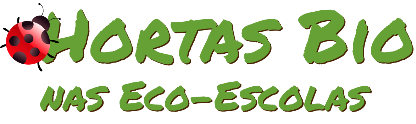 Horta Bio… em casaFicha de RegistoIdentificação da planta escolhidaIdentificação da planta escolhidaNome comum da espécie: Feijão-vermelhoNome científico: phaseolus vulgarisQuando colocaste a semente na terra?Quando colocaste a semente na terra?Data: 26/4/2020Data: 26/4/2020Quantos dias passaram até ao aparecimento da plântula?Quantos dias passaram até ao aparecimento da plântula?Resposta:Vi as plântulas do feijão dia 7 de maio. Passaram 11 dias.Resposta:Vi as plântulas do feijão dia 7 de maio. Passaram 11 dias.Registo semanal do desenvolvimento da planta:Registo semanal do desenvolvimento da planta:Semana 1: de 26/4/2020 a 3/5/2020Nada a registar. Como a terra estava molhada e choveu a meio da semana, só reguei dia 3 de maio.Semana 1: de 26/4/2020 a 3/5/2020Nada a registar. Como a terra estava molhada e choveu a meio da semana, só reguei dia 3 de maio.Semana 2 : de 3/5/2020 a 10/5/2020Dia 7 de maio vi as plântulas do feijão. Quando o feijão nasceu, nasceu enrolado. Ainda estava debaixo da terra. O caule é verde e o feijão está na ponta. Quando começam a nascer parecem uma boca e são verde-claro.Semana 2 : de 3/5/2020 a 10/5/2020Dia 7 de maio vi as plântulas do feijão. Quando o feijão nasceu, nasceu enrolado. Ainda estava debaixo da terra. O caule é verde e o feijão está na ponta. Quando começam a nascer parecem uma boca e são verde-claro.Semana 3 : de 10/5/2020 a 17/5/2020A terra está molhada. Tem chovido durante a semana. O feijão abre e aparecem duas folhas verdes. Quando as folhas começam a crescer, o feijão que semeámos, cai para a terra. As folhas são largas e verdes. O feijão mais pequeno mede 8cm e o maior 10 cm. À noite, as lesmas comem as folhas do feijoeiro, por isso parece que as folhas têm buracos.Semana 3 : de 10/5/2020 a 17/5/2020A terra está molhada. Tem chovido durante a semana. O feijão abre e aparecem duas folhas verdes. Quando as folhas começam a crescer, o feijão que semeámos, cai para a terra. As folhas são largas e verdes. O feijão mais pequeno mede 8cm e o maior 10 cm. À noite, as lesmas comem as folhas do feijoeiro, por isso parece que as folhas têm buracos.Semana 4 : (data limite de entrega 20 de maio)Semana 4 : (data limite de entrega 20 de maio)Por fim…Descreve-nos como foi feita a sementeira:Primeiro, com um sacho tiram-se as ervas e as urtigas. Depois fiz quatro covas e pus quatro feijões em cada uma. Em seguida tapei com terra. Tem de ser pouca terra. Se pusermos muita, os feijões não vão crescer, porque têm muito peso em cima. Como a terra estava húmida da chuva, não foi preciso regar.Como foi realizada a manutenção da tua planta?Vi se havia ervas e reguei quando foi preciso.Na semana de 10 a 15 de maio choveu muito.Que materiais utilizaste?Sacho, ancinho e luvas de borracha.